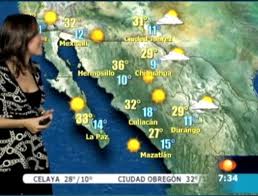 ¿Comó está el tiempo? ¿Comó está el clima?El tiempo está______________El clima está_______________¿Comó estará el tiempo mañana? ¿Comó estará el clima mañana?El tiempo estará_____________El clima estará_________________